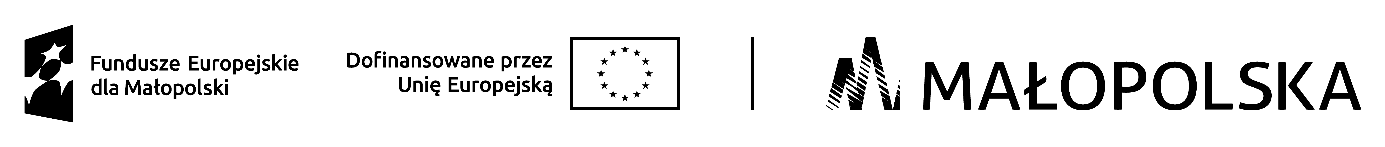 Załącznik nr 1 B do Regulaminu rekrutacji i uczestnictwa we wsparciu szkoleniowo-doradczym dla osób fizycznych i prawnych planujących utworzenie lub rozwój przedsiębiorstwa społecznego w zad. 2Formularz rekrutacyjny OSÓB PRAWNYCHFormularz Rekrutacyjny projektu może być wypełniony elektronicznie (czcionka wielkości minimum 10) w języku polskim, należy go wydrukować w całości i czytelnie podpisać imieniem i nazwiskiem w wyznaczonych miejscach. Istnieje możliwość zastosowania formy pisma odręcznego. Niedopuszczalna jest ingerencja w treść Formularza Rekrutacyjnego, usuwanie zapisów, logotypów. Warunkiem rozpatrzenia formularza jest wypełnienie wszystkich wymaganych pól. Należy wypełnić tyko pola na białym tle oraz zaznaczyć znakiem „X” odpowiednie kratki w przypadku pól do wyboru. Każde pole powinno być wypełnione. Edytowanie pól z szarym tłem jest niedozwolone.Informacja dla osoby uprawnionej do reprezentowania podmiotu:Administratorem Pana/Pani danych osobowych przetwarzanych w ramach zbioru danych „Regionalny Program Operacyjny Województwa Małopolskiego 2021-2027” jest Zarząd Województwa Małopolskiego stanowiący Instytucję Zarządzającą dla Regionalnego Programu Operacyjnego Województwa Małopolskiego na lata 2021 – 2027, z siedzibą w Krakowie przy ul. Basztowej 22, 31-156 Kraków, adres do korespondencji ul. Racławicka 56, 30-017 Kraków.Pana/Pani dane osobowe będą przetwarzane wyłącznie w celu realizacji projektu „Małopolski Ośrodek Wsparcia Ekonomii Społecznej w Chrzanowie”. W ramach projektu Pana/Pani dane osobowe zostaną powierzone do przetwarzania  Instytucjom  partnerskim oraz mogą zostać również powierzone specjalistycznym podmiotom, realizującym na zlecenie Powierzającego, Instytucji Pośredniczącej oraz beneficjenta kontrole i audyty w ramach RPO WM.Pana/Pani dane osobowe będą przechowywane do momentu zakończenia realizacji i rozliczenia projektu i zamknięcie i rozliczenia Regionalnego Programu Operacyjnego Województwa Małopolskiego 2021-2027 oraz zakończenia okresu trwałości dla projektu i okresu archiwizacyjnego.Posiada Pan/Pani dostępu do treści swoich danych oraz prawo ich: sprostowania, ograniczenia przetwarzania, prawo do przenoszenia danych zgodnie z art. 15-20 RODO.Posiada Pan/Pani prawo do wniesienia sprzeciwu wobec przetwarzania danych w sposób opisany powyżej. Podanie danych ma charakter dobrowolny, aczkolwiek jest wymogiem ustawowym a konsekwencją odmowy ich podania jest brak możliwości udzielenia wsparcia w ramach projektu.Formularz rekrutacyjnyZad. 2 – Tworzenie nowych PES (w tym PS) i tworzenie miejsc pracy
Projekt „Małopolski Ośrodek Wsparcia Ekonomii Społecznej w Chrzanowie” nr FEMP.06.18-IP.01-0328/23Formularz rekrutacyjnyZad. 2 – Tworzenie nowych PES (w tym PS) i tworzenie miejsc pracy
Projekt „Małopolski Ośrodek Wsparcia Ekonomii Społecznej w Chrzanowie” nr FEMP.06.18-IP.01-0328/23Formularz rekrutacyjnyZad. 2 – Tworzenie nowych PES (w tym PS) i tworzenie miejsc pracy
Projekt „Małopolski Ośrodek Wsparcia Ekonomii Społecznej w Chrzanowie” nr FEMP.06.18-IP.01-0328/23Formularz rekrutacyjnyZad. 2 – Tworzenie nowych PES (w tym PS) i tworzenie miejsc pracy
Projekt „Małopolski Ośrodek Wsparcia Ekonomii Społecznej w Chrzanowie” nr FEMP.06.18-IP.01-0328/23Formularz rekrutacyjnyZad. 2 – Tworzenie nowych PES (w tym PS) i tworzenie miejsc pracy
Projekt „Małopolski Ośrodek Wsparcia Ekonomii Społecznej w Chrzanowie” nr FEMP.06.18-IP.01-0328/23Formularz rekrutacyjnyZad. 2 – Tworzenie nowych PES (w tym PS) i tworzenie miejsc pracy
Projekt „Małopolski Ośrodek Wsparcia Ekonomii Społecznej w Chrzanowie” nr FEMP.06.18-IP.01-0328/23Realizator projektu Realizator projektu Realizator projektu Realizator projektu Agencja Rozwoju Małopolski Zachodniej S.A.Fundacja Biuro Inicjatyw SpołecznychFundacja Rozwoju Demokracji Lokalnej Małopolski Instytut Samorządu Terytorialnego i AdministracjiSpółdzielnia Socjalna OPOKAAgencja Rozwoju Małopolski Zachodniej S.A.Fundacja Biuro Inicjatyw SpołecznychFundacja Rozwoju Demokracji Lokalnej Małopolski Instytut Samorządu Terytorialnego i AdministracjiSpółdzielnia Socjalna OPOKARealizator wsparciaRealizator wsparciaRealizator wsparciaRealizator wsparciaSpółdzielnia Socjalna OpokaSpółdzielnia Socjalna OpokaCzas trwania projektuCzas trwania projektuCzas trwania projektuCzas trwania projektu01.11.2023 – 30.06.2029r.01.11.2023 – 30.06.2029r.IDane osoby prawnej delegującej kandydata 1Pełna nazwa podmiotuPełna nazwa podmiotuIDane osoby prawnej delegującej kandydata 2Wielkość podmiotuWielkość podmiotu mikroprzedsiębiorstwo małe przedsiębiorstwo średnie przedsiębiorstwo duże przedsiębiorstwo nie dotyczyIDane osoby prawnej delegującej kandydata 3NIPNIPIDane osoby prawnej delegującej kandydata 4KRSKRSIIAdres siedziby/oddziału1UlicaUlicaIIAdres siedziby/oddziału2Nr domuNr domuIIAdres siedziby/oddziału3Nr lokaluNr lokaluIIAdres siedziby/oddziału4MiejscowośćMiejscowośćIIAdres siedziby/oddziału5Kod pocztowyKod pocztowyIIIDane kontaktowe1Telefon kontaktowyTelefon kontaktowyIIIDane kontaktowe2Adres e-mailAdres e-mailIIIDane kontaktowe3Adres do korespondencji Adres do korespondencji IVTyp instytucji1Podmiot Ekonomii SpołecznejPodmiot Ekonomii Społecznej przedsiębiorstwo społeczne  podmiot reintegracyjny (WTZ, ZAZ, CIS, KIS) podmiot działający w sferze pożytku publicznego inne …………………………………………………………………………VImiona i nazwiska przedstawicieli osoby prawnej delegowanych do udziału w projekcie 1…………………………………………………………………………………………………………………………………………………………………………………………………………………………………………………………………………………………………………………………………………………………………………………………………………Każda z w/w osób zobowiązana jest do złożenia zał. 1A Formularz rekrutacyjny osób fizycznych.…………………………………………………………………………………………………………………………………………………………………………………………………………………………………………………………………………………………………………………………………………………………………………………………………………Każda z w/w osób zobowiązana jest do złożenia zał. 1A Formularz rekrutacyjny osób fizycznych.…………………………………………………………………………………………………………………………………………………………………………………………………………………………………………………………………………………………………………………………………………………………………………………………………………Każda z w/w osób zobowiązana jest do złożenia zał. 1A Formularz rekrutacyjny osób fizycznych.OświadczeniaOświadczeniaOświadczeniaOświadczenia osoby/osób uprawnionej do reprezentowania podmiotu (zgodnie 
z dokumentami rejestrowymi)1W roku bieżącym oraz dwóch poprzedzających go latach kalendarzowych organizacja nie korzystała z pomocy de minimis, której wartość brutto łącznie z pomocą, o którą się ubiegają, przekraczałaby równowartość w złotych kwoty 200 000 euro, a w przypadku wsparcia działalności w sektorze transportu drogowego - równowartość w złotych kwoty 100 000 euro, obliczonych według średniego kursu Narodowego Banku Polskiego obowiązującego w dniu udzielenia pomocy.Oświadczenia osoby/osób uprawnionej do reprezentowania podmiotu (zgodnie 
z dokumentami rejestrowymi)2Organizacja nie była karana zakazem dostępu do środków, o których mowa w art. 5 ust. 3 pkt 1 i 4 Ustawy z dnia 27 sierpnia 2009 r. o finansach publicznych (Dz. U. z 2013 r., poz. 885, z późn. zm.).Oświadczenia osoby/osób uprawnionej do reprezentowania podmiotu (zgodnie 
z dokumentami rejestrowymi)3Ja, niżej podpisany/-a  zapoznałem/am się z Regulaminem rekrutacji i uczestnictwa we wsparciu szkoleniowo-doradczym dla osób fizycznych i prawnych planujących utworzenie lub rozwój przedsiębiorstwa społecznego w zad. 2 i akceptuję jego warunki.Oświadczenia osoby/osób uprawnionej do reprezentowania podmiotu (zgodnie 
z dokumentami rejestrowymi)4Ja, niżej podpisany/-a, świadom/a odpowiedzialności karnej za złożenie fałszywego oświadczenia, wynikającej z art. 233 ustawy z dnia 6 czerwca 1997 r. Kodeks karny (Dz. U. Nr 88, poz. 553, z późn. zm.), oświadczam, że informacje zawarte w niniejszym „Formularzu rekrutacyjnym” są zgodne z prawdą i aktualne.Podpis osoby/osób uprawnionej do reprezentowania podmiotu (zgodnie z dokumentami rejestrowymi)Podpis osoby/osób uprawnionej do reprezentowania podmiotu (zgodnie z dokumentami rejestrowymi)Data wypełnienia formularza Data wypełnienia formularza 